                                                                                                                                                                 Выписка из Основной образовательной               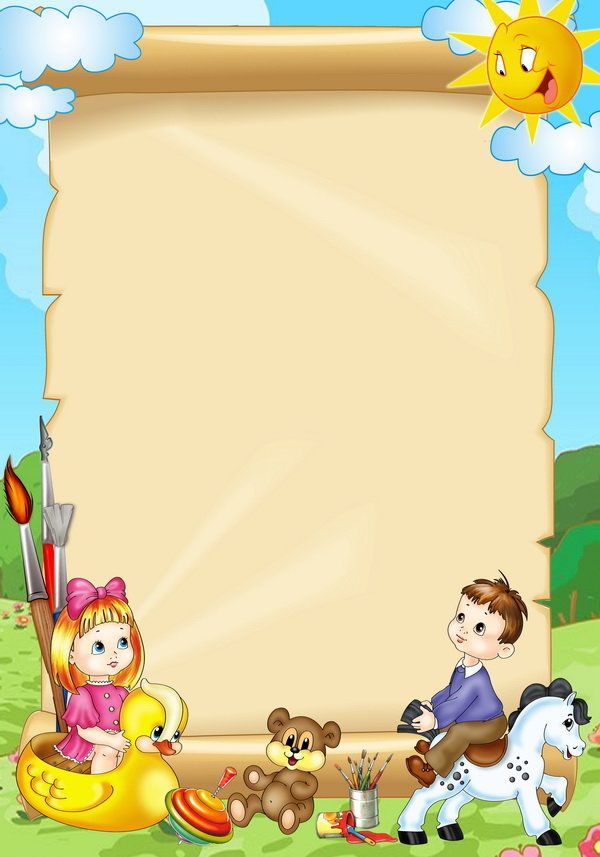                                                                                                                                                                   программы дошкольного образования                                                                                                                                                                                             Муниципального бюджетного                                                                                                                                                                                   дошкольного образовательного                                                                                                                                                                           учреждения «Детский сад №131»                                                                                                                                                                            комбинированного  видаРаспорядок  дня детей  в  МБДОУ № 131 комбинированного вида   /холодный период/на 2019-2020 учебный годСредняя группаРежимные моментыПрием, осмотр, самостоятельная деятельность детей6.00-7.52Утренняя гимнастика7.52-8.00Подготовка к завтраку, завтрак8.00-8.25Самостоятельная деятельность, подготовка к ООД8.25-9.00Организованнаяобразовательная деятельность1.9.00-9.202.9.30-9.50Второй завтрак9.50-10.00Подготовка к прогулке, прогулка (игры, наблюдения, труд)10.00-12.00Возвращение с прогулки12.00-12.10Подготовка к обеду, обед12.10-12.50Подготовка ко сну, дневной сон12.50-15.00Постепенный подъем,  гимнастика, воздушные, водные процедуры15.00-15.25Подготовка к полднику, полдник15.25-15.50Игры, труд, самостоятельная деятельность15.50-16.30Подготовка к вечерней прогулке, прогулка, уход домой16.30-18.00